Точечный массаж и дыхательная гимнастикаОт правильного дыхания во многом зависит здоровье человека, его физическая и умственная деятельность. Например, специальные дыхательные упражнения, выполняемые через левую и правую ноздрю, улучшают функционирование мозга. Тренированность дыхательной мускулатуры определяет физическую работоспособность и выносливость человека, повышает сопротивляемость организма простудным и другим заболеваниям. Для того чтобы правильно дышать, нужно научиться управлять дыхательными мышцами, всячески их развивать. Общеразвивающие упражнения являются прекрасным средством для развития органов дыхания, так как в каждый комплекс входят упражнения, укрепляющую основную дыхательную мышцу (диафрагму), межреберные мышцы, мышцы брюшного пресса, содействующие более глубокому дыханию. Но у детей дошкольного возраста дыхательные мышцы еще слабы, поэтому необходимы специальные дыхательные упражнения. Точечный массаж — элементарный прием самопомощи своему организму. Упражнения точечного массажа учат детей сознательно заботиться о своем здоровье и являются профилактикой простудных заболеваний.Я предлагаю три комплекса точечного массажа и дыхательной гимнастики, которые проводятся ежедневно в течение трех месяцев. Продолжительность каждого комплекса, состоящего из нескольких упражнений точечного массажа и дыхательной гимнастики, составляет 1-2 мин. Каждое упражнение повторяется 8-10 раз.Желаю всем крепкого здоровья!С уважением, инструктор по физическому воспитаниюВилисова О. Р.Первый комплекс (сентябрь, октябрь, ноябрь)Соединить ладони, потереть ими до нагрева (рис. 5)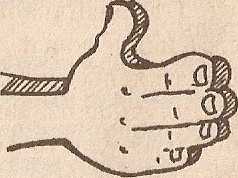 Указательными пальцами, нажимать точки около ноздрей.«Уколоть» указательным и большим пальцами, как «клешней», перегородку носа.Указательными пальцами с нажимом «рисуем» брови.Указательным и большим пальцами «лепим» уши снизу-вверх.Вдох через левую ноздрю (правая в это время закрыта указательным пальцем), выдох через правую ноздрю (при этом закрывается левая).Вдох	через нос, медленный выдох через рот.Второй комплекс (декабрь, январь, февраль)Соединить ладони вместе и потереть ими поперек до нагрева (рис. 6). Это упражнение положительно воздействует на внутренние органы.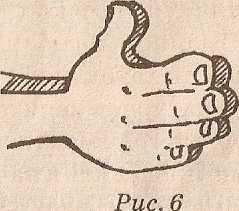 Слегка подергать кончик носа.Указательным пальцем массировать точку под носом.Указательными пальцами нажимать точки у рта в местах соединения губ.Растирать за ушами: «примазывать уши, чтобы не отклеились».Вдох, на выдохе слегка постукивать по ноздрям со звуком «М-м-м».Вдох через нос, выдох через рот на ладонь — «сдуваем снежинку с руки».Третий комплекс (март, апрель, май)«Моем» кисти рук (рис. 7).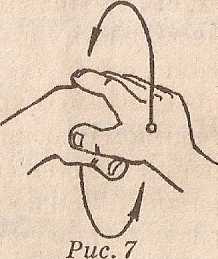 Указательным и большим пальцем нажимаем на ноготь каждого пальца другой руки (рис. 8).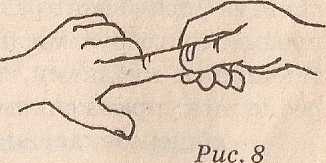 Поглаживаем нос от ноздрей к переносице.Средними пальцами надавливаем на ушные козелки.Поглаживаем двумя руками шею от грудного отдела к подбородку.Игра «Веселая пчелка». Вдох свободный, на выдохе произносить звук «З-з-з». Дети должны представить, что пчелка села на руку, на ногу, на нос. Помочь детям направить внимание на нужный участок тела.Несколько раз зевнуть и потянуться.Цель комплексов массажа и дыхательных упражнений заключается не только в профилактике простудных и других заболеваний, повышении жизненного тонуса у детей, но и в привитии им чувства ответственности за свое здоровье, уверенности в том, что они сами могут помочь себе улучшить свое самочувствие.Можно проводить игровой момент «JIогоритмика » после разминки, для того чтобы сконцентрировать внимание детей на выполнении общеразвивающих упражнений, в то же время — это маленькая разминка для пальцев рук. Воспитатель произносит, а детей повторяют слова и выполняют движения в соответствии с текстом.«Замок»«Замок»ТекстДвиженияНа двери висит замок,Кто его открыть бы смог?Ритмичные, быстрые соединения пальцев в «замок».Потянули,Руки потянуть в разные стороны.Покрутили,Движения кистями рук к себе, от себя.ПостучалиПальцы сцеплены, основаниями ладоней постучать друг о друга.И открыли!Пальцы расцепить, ладони в стороны.